Publicado en Barcelona  el 04/03/2021 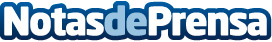 Ludium Lab y Ween anuncian su colaboración para llevar los e-sports a la nube Esta alianza para la investigación y desarrollo permitirá a los usuarios participar en torneos y competiciones e-sports en cualquier lugar y desde cualquier dispositivoDatos de contacto:Raquel Ferreira931797473Nota de prensa publicada en: https://www.notasdeprensa.es/ludium-lab-y-ween-anuncian-su-colaboracion Categorias: Nacional Juegos Emprendedores Otros deportes Innovación Tecnológica http://www.notasdeprensa.es